ПРАВИТЕЛЬСТВО ПРИМОРСКОГО КРАЯПОСТАНОВЛЕНИЕот 20 декабря 2022 г. N 886-ппОБ УТВЕРЖДЕНИИ РЕГИОНАЛЬНОЙ МЕЖВЕДОМСТВЕННОЙ ПРОГРАММЫПРИМОРСКОГО КРАЯ "ПРОФИЛАКТИКА ВИЧ-ИНФЕКЦИИ В КЛЮЧЕВЫХГРУППАХ НАСЕЛЕНИЯ ПРИМОРСКОГО КРАЯ, В ТОМ ЧИСЛЕ НАТЕРРИТОРИЯХ ПОВЫШЕННОГО РИСКА ЗАРАЖЕНИЯ, С ПРИВЛЕЧЕНИЕМСОЦИАЛЬНО ОРИЕНТИРОВАННЫХ НЕКОММЕРЧЕСКИХ ОРГАНИЗАЦИЙНА ПЕРИОД 2022 - 2024 ГОДОВ"На основании распоряжения Правительства Российской Федерации от 19 октября 2021 года N 2933-р, Устава Приморского края Правительство Приморского края постановляет:1. Утвердить прилагаемую региональную межведомственную программу Приморского края "Профилактика ВИЧ-инфекции в ключевых группах населения Приморского края, в том числе на территориях повышенного риска заражения, с привлечением социально ориентированных некоммерческих организаций на период 2022 - 2024 годов".2. Департаменту информационной политики Приморского края обеспечить официальное опубликование настоящего постановления.Первый вице-губернаторПриморского края -Председатель ПравительстваПриморского краяВ.Г.ЩЕРБИНАУтвержденапостановлениемПравительстваПриморского краяот 20.12.2022 N 886-ппРЕГИОНАЛЬНАЯ МЕЖВЕДОМСТВЕННАЯ ПРОГРАММАПРИМОРСКОГО КРАЯ "ПРОФИЛАКТИКА ВИЧ-ИНФЕКЦИИ В КЛЮЧЕВЫХГРУППАХ НАСЕЛЕНИЯ ПРИМОРСКОГО КРАЯ, В ТОМ ЧИСЛЕ НАТЕРРИТОРИЯХ ПОВЫШЕННОГО РИСКА ЗАРАЖЕНИЯ, С ПРИВЛЕЧЕНИЕМСОЦИАЛЬНО ОРИЕНТИРОВАННЫХ НЕКОММЕРЧЕСКИХ ОРГАНИЗАЦИЙНА ПЕРИОД 2022 - 2024 ГОДОВ"ПАСПОРТРЕГИОНАЛЬНОЙ МЕЖВЕДОМСТВЕННОЙ ПРОГРАММЫ ПРИМОРСКОГО КРАЯ"ПРОФИЛАКТИКА ВИЧ-ИНФЕКЦИИ В КЛЮЧЕВЫХ ГРУППАХ НАСЕЛЕНИЯПРИМОРСКОГО КРАЯ, В ТОМ ЧИСЛЕ НА ТЕРРИТОРИЯХ ПОВЫШЕННОГОРИСКА ЗАРАЖЕНИЯ, С ПРИВЛЕЧЕНИЕМ СОЦИАЛЬНО ОРИЕНТИРОВАННЫХНЕКОММЕРЧЕСКИХ ОРГАНИЗАЦИЙ НА ПЕРИОД 2022 - 2024 ГОДОВ"I. ОБЩАЯ ХАРАКТЕРИСТИКА СОЦИАЛЬНО-ЭКОНОМИЧЕСКОЙ СФЕРЫРЕАЛИЗАЦИИ РЕГИОНАЛЬНОЙ МЕЖВЕДОМСТВЕННОЙ ПРОГРАММЫ"ПРОФИЛАКТИКА ВИЧ-ИНФЕКЦИИ В КЛЮЧЕВЫХ ГРУППАХ НАСЕЛЕНИЯПРИМОРСКОГО КРАЯ, В ТОМ ЧИСЛЕ НА ТЕРРИТОРИЯХ ПОВЫШЕННОГОРИСКА ЗАРАЖЕНИЯ С ПРИВЛЕЧЕНИЕМ СОЦИАЛЬНО ОРИЕНТИРОВАННЫХНЕКОММЕРЧЕСКИХ ОРГАНИЗАЦИЙ НА ПЕРИОД 2022 - 2024 ГОДОВ"Цели, задачи и основные направления государственной политики Российской Федерации по предупреждению распространения ВИЧ-инфекции определены Государственной стратегией противодействия распространению ВИЧ-инфекции в Российской Федерации на период до 2030 года, утвержденной Распоряжением Правительства Российской Федерации от 21 декабря 2020 года N 3468-р (далее - Государственная стратегия).Эпидемиологическая обстановка по ВИЧ-инфекции в Российской Федерации в настоящее время остается напряженной, продолжается распространение вируса иммунодефицита человека среди населения и увеличение кумулятивного числа инфицированных. Максимальная интенсивность эпидемиологического процесса ВИЧ-инфекции отмечается среди представителей ключевых групп населения: инъекционных потребителей психоактивных веществ (далее - ПАВ), мужчин, практикующих секс с мужчинами (далее - МСМ), сексуальных работников (далее - СР), лиц без определенного места жительства, граждан, относящихся к специальному контингенту Федеральной службы исполнения наказаний.При анализе путей заражения у пациентов, выявленных в Приморском крае впервые в 2022 году, установлено, что на возможность инфицирования при употреблении инъекционных ПАВ указало 45,6% пациентов (2021 г. - 49,3%, 2020 г. - 51,2%), на половой гетеросексуальный путь передачи возбудителя инфекции - 37,6% (2021 г. - 34,6%, 2020 г. - 35,9%), на половой гомосексуальный - 1,5% (2021 г. - 1,4%, 2020 г. - 1,6%), находятся в процессе эпидемиологического расследования 15,3% случаев. В связи с этим все большее значение в организации системы профилактики ВИЧ-инфекции на популяционном уровне уделяется снижению распространенности поведенческих факторов риска инфицирования вирусом иммунодефицита человека через информирование населения и мотивацию к безопасному поведению.Портрет ВИЧ-инфицированного лица в Приморском крае на конец 2021 года представлен в большинстве случаев мужским полом (65,0%), более чем в половине случаев (55,1%) зависимым от ПАВ, не работающим (43,2%) или скрывающим свое место работы человеком (некоторые из них сознательно скрывают место работы или трудятся неофициально). Более 81% случаев среди ВИЧ-инфицированных граждан приходится на возраст от 20 до 50 лет.Мониторинг реализации мероприятий по противодействию распространению ВИЧ-инфекции в Приморском крае за период 2019 - 2021 годов показывает, что несмотря на увеличение числа исследований на ВИЧ-инфекцию среди граждан Российской Федерации и рост числа впервые выявленных пациентов с ВИЧ-инфекцией, остается низкий охват тестированием в группах риска и сохраняется выявление больных на поздних стадиях заболевания.Доля уязвимых групп населения, включая инъекционных потребителей ПАВ, МСМ и лиц, находящихся в местах лишения свободы, среди обследованных в 2021 году составила 1,8% от всех проведенных тестов (в 2020 г. - 1,7%, в 2019 г. - 1,8%). Следует отметить, что при низком уровне охвата тестированием представителей групп риска ежегодно выявляется значительное количество инфицированных ВИЧ в этих контингентах: в 2021 г. - 18,8% новых случаев ВИЧ-инфекции (в 2020 г. - 18,7%, в 2019 г. - 26,3%). Остается актуальным продолжение привлечения в реализацию профилактических мероприятий гражданского общества, в том числе социально ориентированных некоммерческих организаций и других общественных организаций.В связи с совершенствованием схем лечения заболевания отмечается рост числа лиц, живущих с ВИЧ-инфекцией. Это свидетельствует о том, что лечение дает свои позитивные результаты. Для решения задачи "лечение как профилактика" критически важен охват антиретровирусной терапией (далее - АРТ) всех больных ВИЧ-инфекцией. В Приморском крае охват терапией возрастает и увеличивается доля больных с подавленной вирусной нагрузкой, что свидетельствует об эффективности лечения. Раннее применение лечения АРТ позволяет снизить риск возникновения осложнений у лиц, зараженных ВИЧ, увеличить рост числа больных, имеющих подавленную вирусную нагрузку, что в свою очередь способствует снижению смертности от ВИЧ-инфекции и увеличению продолжительности жизни населения.Таким образом, для достижения выполнения показателей по реализации Государственной стратегии необходимо обеспечить информирование граждан, в первую очередь из ключевых групп риска, по вопросам профилактики и диагностики ВИЧ-инфекции, раннюю диагностику ВИЧ-инфекции и своевременное начало АРТ за счет открытия низкопороговых центров анонимного консультирования и обследования на ВИЧ-инфекцию лиц, употребляющих наркотики, и других ключевых групп населения, проведение аутрич-программы по обследованию на ВИЧ-инфекцию с привлечением "равных" консультантов из числа волонтеров или сотрудников СО НКО с привлечением к работе лиц открытым ВИЧ-статусом, с учетом расширения взаимодействия всех заинтересованных служб и ведомств в рамках реализации мероприятий по профилактике ВИЧ-инфекции в ключевых группах населения в Приморском крае, в первую очередь на территориях повышенного риска заражения ВИЧ-инфекцией.II. ЦЕЛИ И ЦЕЛЕВЫЕ ПОКАЗАТЕЛИ ПРОГРАММЫЦелью Программы является снижение темпов распространения ВИЧ-инфекции в Приморском крае, а также среди представителей ключевых групп населения.Достижение цели Программы предусматривается осуществить путем реализации следующих задач:внедрения эффективных программ профилактики ВИЧ-инфекции, направленных на работу в ключевых группах населения, с привлечением к реализации этих программ СОНКО;обеспечение информированности граждан, включая лиц из ключевых групп риска, по вопросам профилактики ВИЧ-инфекции;обеспечения качественной и эффективной диагностики, а также лечения ВИЧ-инфекции;обеспечения ВИЧ-инфицированных пациентов антиретровирусными лекарственными препаратами, формирование приверженности контингентов к диспансерному наблюдению и лечению.В результате реализации Программы планируется достижение в 2024 году следующих целевых показателей:ограничение распространения ВИЧ-инфекции в Приморском крае, в том числе на территориях повышенного риска заражения, а также среди представителей ключевых групп населения с достижением следующего показателя заболеваемости:2022 год - 68,7 на 100 тыс. населения;2023 год - 65,3 на 100 тыс. населения;2024 год - 62,0 на 100 тыс. населения.III. СРОКИ РЕАЛИЗАЦИИ ПРОГРАММЫПрограмма реализуется в 2022 - 2024 годах. С учетом результатов реализации Программы планируется продление мероприятий Программы на последующий трехлетний период (2025 - 2027 годы).IV. ПЕРЕЧЕНЬ МЕРОПРИЯТИЙ ПРОГРАММЫПеречень мероприятий Программы и целевые показатели эффективности реализации мероприятий Программы представлены в приложении N 1 к настоящей Программе.V. МЕХАНИЗМ РЕАЛИЗАЦИИ МЕРОПРИЯТИЙ ПРОГРАММЫМероприятия Программы реализуются посредством:1. Организации межведомственного взаимодействия по вопросам противодействия распространению ВИЧ-инфекции, в том числе:утверждения плана работы межведомственной комиссии по противодействию распространению ВИЧ-инфекции на территории Приморского края;проведения заседаний межведомственной комиссии по противодействию распространению ВИЧ-инфекции на территории Приморского края в соответствии с ежегодно утверждаемым планом работы;разработки нормативных правовых актов Правительства Приморского края и правовых актов органов исполнительной власти Приморского края в целях реализации мероприятий по противодействию распространения ВИЧ-инфекции.2. Проведения анализа эпидемиологической ситуации по ВИЧ-инфекции в разрезе муниципальных образований Приморского края, в том числе:анализа заболеваемости ВИЧ-инфекцией (социальной, половозрастной и т.п.), путей передачи ВИЧ с определением территорий риска, контингентов риска, ведущих путей и факторов передачи возбудителя инфекции;эффективности скрининга на ВИЧ-инфекцию.3. Формирования условий для участия СО НКО в реализации мероприятий по профилактике ВИЧ-инфекции в ключевых группах населения:заключения контрактов, договоров и соглашений с СО НКО;расширения участия СО НКО в реализации мероприятий по профилактике ВИЧ-инфекции на территории Приморского края.4. Организации работы по охвату услугами максимально приближенного обследования населения на ВИЧ-инфекцию с использованием мобильных и выездных форм работы по консультированию и добровольному медицинскому освидетельствованию на ВИЧ-инфекцию путем организации деятельности кабинетов низкопорогового доступа, в первую очередь на территориях повышенного риска заражения ВИЧ-инфекцией (с учетом превышения среднего краевого показателя пораженности населения ВИЧ-инфекцией). По результатам эпидемиологического анализа определены территории повышенного риска заражения ВИЧ-инфекцией: Находкинский городской округ (882,6 на 100 тыс. населения), Артемовский городской округ (804,1 на 100 тыс. населения), Уссурийский городской округ (685,2 на 100 тыс. населения), Октябрьский муниципальный округ (573,4 на 100 тыс. населения), Надеждинский муниципальный район (570,4 на 100 тыс. населения), Владивостокский городской округ (565,8 на 100 тыс. населения).5. Обеспечения активного выявления ВИЧ-инфекции:организации обследования населения в кабинетах низкопорогового доступа, мобильных пунктах;проведения акций среди населения для привлечения внимания и увеличения охвата обследованием на ВИЧ-инфекцию.6. Организации оказания медицинской помощи лицам с ВИЧ-инфекцией в Приморском крае и повышения доступности АРТ в условиях приближенного обследования населения на ВИЧ-инфекцию, формирования приверженности к диспансерному наблюдению и лечению:повышения доли лиц с ВИЧ-инфекцией, состоящих под диспансерным наблюдением;своевременного назначения АРТ в соответствии с действующими стандартами медицинской помощи и клиническими рекомендациям.7. Организации работы по выявлению ВИЧ-инфекции среди ключевых групп населения:расширения обследования на ВИЧ-инфекцию среди лиц, употребляющих ПАВ, лиц из числа СР, МСМ, а также среди осужденных и лиц, содержащихся под стражей;повышения выявляемости ВИЧ-инфекции на ранних стадиях заболевания.8. Повышения качества оказания медицинской помощи лицам с ВИЧ-инфекцией и повышение доступности АРТ среди ключевых групп населения:своевременного назначения АРТ с учетом клинико-лабораторных данных, вторичных и сопутствующих заболеваний в соответствии с действующими стандартами медицинской помощи и клиническими рекомендациями;регулярного межведомственного обмена информацией по ВИЧ-инфицированным лицам, освобождающимся из мест лишения свободы, для их своевременной постановки на диспансерный учет;организации и проведения обучающих мероприятий, оказания консультативной помощи медицинским работникам государственных и ведомственных медицинских организаций, оказывающим медицинскую помощь уязвимым группам риска.9. Формирования приверженности к диспансерному наблюдению и лечению среди представителей ключевых групп населения:повышения уровня информированности населения по вопросам ВИЧ-инфекции;формирования приверженности лиц из групп риска к добровольному обследованию на ВИЧ-инфекцию, а при ее выявлении - к диспансерному наблюдению и лечению.10. Медико-социального сопровождения, психологической и юридической поддержки лиц с ВИЧ-инфекцией, в том числе:предоставления консультативной юридической, социальной и психологической помощи;обеспечение доступности по телефону доверия;функционирование школы для пациентов, инфицированных ВИЧ;повышения социальной адаптации лиц с ВИЧ-инфекцией.11. Разработки мер социальной поддержки ВИЧ-инфицированным женщинам и рожденным от них детям:оценки реализации мер социальной поддержки ВИЧ-инфицированных женщин;обеспечения полноценным питанием ВИЧ-инфицированных женщин и рожденных ими детей до трех лет;обслуживания в кабинетах медико-социальной помощи при женских консультациях.12. Проведения информационно-просветительской кампании по вопросам ВИЧ-инфекции и ассоциированных с ней заболеваний, мероприятий по повышению информированности населения Приморского края по вопросам ВИЧ-инфекции и ассоциированных с ней заболеваний.13. Проведения профилактики ВИЧ-инфекции среди организованных коллективов путем разработки и реализации мероприятий по профилактике ВИЧ-инфекции среди трудовых коллективов, в образовательных учреждениях, в отдельных контингентах граждан.14. Проведения профилактики инфекций, передаваемых половым путем (далее - ИППП), вирусных гепатитов:проведения конференций, семинаров, круглых столов по профилактике ИППП;проведения информационно-разъяснительной работы через средства массовой информации.15. Формирования единого антинаркотического профилактического пространства совместно с наркологической службой:проведения совместных с наркологической службой конференций, семинаров, тренингов для специалистов негосударственных организаций, занимающихся реабилитацией и ресоциализацией наркозависимых лиц;повышения уровня информированности населения по вопросам профилактики наркопотребления;формирования нетерпимости к незаконному потреблению наркотических средств среди населения Приморского края.VI. РЕСУРСНОЕ ОБЕСПЕЧЕНИЕ РЕАЛИЗАЦИИ ПРОГРАММЫРеализация мероприятий Программы планируется в рамках реализации государственной программы Приморского края "Развитие здравоохранения Приморского края" на 2020 - 2027 годы", утвержденной постановлением Администрации Приморского края от 27 декабря 2019 года N 932-па, и проекта государственной программы Приморского края "Развитие здравоохранения Приморского края" на 2023 - 2030 годы".Финансовое обеспечение реализации Программы по годам:в 2022 году - 27289,168 тыс. руб.;в 2023 году - 31167,977 тыс. руб.;в 2024 году - 31167,977 тыс. руб.Ресурсное обеспечение реализации мероприятий Программы представлено в приложении N 2 к настоящей Программе.Программой предусмотрено внедрение в Приморском крае новых форм работы с населением, в первую очередь из ключевых групп населения, по консультированию и добровольному медицинскому освидетельствованию на ВИЧ-инфекцию путем организации деятельности кабинетов низкопорогового доступа, мобильных пунктов. Данные мероприятия направлены на сдерживание заболеваемости ВИЧ-инфекцией.Кабинеты низкопорогового доступа могут располагаться на базе существующих медицинских организаций (далее - МО) края или в помещениях вне медицинских организаций. Кабинеты низкопорогового доступа, приспособленные для профилактической работы во вне рабочее время (вечернее время, выходные дни), используются для дальнейшего обследования лиц с положительными результатами экспресс-тестирования из аутрич-офисов или проведения первичного экспресс-тестирования.Кабинеты низкопорогового доступа в количестве 8 единиц будут располагаться на территории административных образований Приморского края.Мобильные пункты представляют собой автомобили, оборудованные для проведения лабораторных исследований и информирования граждан по вопросам диагностики, лечения и профилактики ВИЧ-инфекции. Выездные мероприятия с использованием мобильных пунктов планируется осуществлять мобильными выездными бригадами специалистов Центра СПИД с возможностью привлечения медицинских работников других медицинских организаций.С учетом расширения мероприятий по выявлению и диагностике ВИЧ-инфекции в ключевых группах населения мероприятия Программы предусматривают реализацию комплекса мероприятий по предупреждению заражения ВИЧ-инфекцией, направленных на население Приморского края в целом, расширение участия СО НКО в реализации мероприятий по профилактике ВИЧ-инфекции в ключевых группах населения, а также реализацию комплекса мероприятий, направленных на улучшение качества жизни лиц, живущих с ВИЧ. Данные мероприятия предусматривают привлечение выявленных ВИЧ-инфицированных к диспансерному наблюдению и лечению, обеспечение приверженности к лечению, обучение безопасному поведению, снижение популяционной вирусной нагрузки, укрепление родительской ответственности за здоровье ребенка и, как следствие, влияние на такие медико-демографические показатели, как увеличение продолжительности жизни, сохранение трудоспособности, активное долголетие лиц, живущих с ВИЧ.VII. ОЖИДАЕМЫЕ РЕЗУЛЬТАТЫ ПРОГРАММЫРеализация Программы позволит:повысить информированность граждан по вопросам профилактики ВИЧ-инфекции, а также заболеваний, ассоциированных с ВИЧ-инфекцией;увеличить охват населения медицинским освидетельствованием на ВИЧ-инфекцию;внедрить эффективные программы профилактики ВИЧ-инфекции, направленные на работу в ключевых группах населения;увеличить охват лиц, зараженных ВИЧ-инфекцией, антиретровирусной терапией, в том числе на ранних стадиях заболевания;снизить риск передачи ВИЧ-инфекции от матери к ребенку до минимальных значений;усовершенствовать систему эпидемиологического контроля и надзора за распространением ВИЧ-инфекции среди населения Приморского края.Приложение N 1к региональноймежведомственной программеПриморского края"Профилактика ВИЧ-инфекциив ключевых группах населенияПриморского края, в том числена территориях повышенногориска заражения, с привлечениемсоциально ориентированныхнекоммерческих организацийна период 2022 - 2024 годов"ПЕРЕЧЕНЬ МЕРОПРИЯТИЙРЕГИОНАЛЬНОЙ МЕЖВЕДОМСТВЕННОЙ ПРОГРАММЫПРИМОРСКОГО КРАЯ "ПРОФИЛАКТИКА ВИЧ-ИНФЕКЦИИ В КЛЮЧЕВЫХГРУППАХ НАСЕЛЕНИЯ ПРИМОРСКОГО КРАЯ, В ТОМ ЧИСЛЕ НАТЕРРИТОРИЯХ ПОВЫШЕННОГО РИСКА ЗАРАЖЕНИЯ, С ПРИВЛЕЧЕНИЕМСОЦИАЛЬНО ОРИЕНТИРОВАННЫХ НЕКОММЕРЧЕСКИХ ОРГАНИЗАЦИЙНА ПЕРИОД 2022 - 2024 ГОДОВ"Приложение N 2к региональноймежведомственной программеПриморского края"Профилактика ВИЧ-инфекциив ключевых группах населенияПриморского края, в том числена территориях повышенногориска заражения, с привлечениемсоциально ориентированныхнекоммерческих организацийна период 2022 - 2024 годов"РЕСУРСНОЕ ОБЕСПЕЧЕНИЕРЕАЛИЗАЦИИ РЕГИОНАЛЬНОЙ МЕЖВЕДОМСТВЕННОЙ ПРОГРАММЫПРИМОРСКОГО КРАЯ "ПРОФИЛАКТИКА ВИЧ-ИНФЕКЦИИ В КЛЮЧЕВЫХГРУППАХ НАСЕЛЕНИЯ ПРИМОРСКОГО КРАЯ, В ТОМ ЧИСЛЕ НАТЕРРИТОРИЯХ ПОВЫШЕННОГО РИСКА ЗАРАЖЕНИЯ, С ПРИВЛЕЧЕНИЕМСОЦИАЛЬНО ОРИЕНТИРОВАННЫХ НЕКОММЕРЧЕСКИХ ОРГАНИЗАЦИЙНА ПЕРИОД 2022 - 2024 ГОДОВ"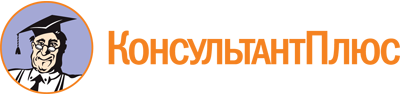 Постановление Правительства Приморского края от 20.12.2022 N 886-пп
"Об утверждении региональной межведомственной программы Приморского края "Профилактика ВИЧ-инфекции в ключевых группах населения Приморского края, в том числе на территориях повышенного риска заражения, с привлечением социально ориентированных некоммерческих организаций на период 2022 - 2024 годов"Документ предоставлен КонсультантПлюс

www.consultant.ru

Дата сохранения: 22.06.2023
 Наименование программыпрофилактика ВИЧ-инфекции в ключевых группах населения Приморского края, в том числе на территориях повышенного риска заражения, с привлечением социально ориентированных некоммерческих организаций на период 2022 - 2024 годов (далее - Программа)Ответственный исполнитель программыминистерство здравоохранения Приморского краяСоисполнители программыУправление Министерства внутренних дел Российской Федерации по Приморскому краю (далее - УМВД России по Приморскому краю) (по согласованию);Главное управление Федеральной службы исполнения наказаний по Приморскому краю (далее - ГУФСИН России по Приморскому краю) (по согласованию);Управление Федеральной службы по надзору в сфере защиты прав потребителей и благополучия человека по Приморскому краю (далее - Управление Роспотребнадзора по Приморскому краю) (по согласованию);организации, подведомственные министерству здравоохранения Приморского края (далее - медицинские организации);ведомственные медицинские организации (по согласованию);социально ориентированные некоммерческие организации (далее - СО НКО) (по согласованию);региональные благотворительные общественные организации (по согласованию);религиозные организации (по согласованию)Основание для разработки программыГосударственная стратегия противодействия распространению ВИЧ-инфекции в Российской Федерации на период до 2030 года, утвержденная распоряжением Правительства Российской Федерации от 21 декабря 2020 года N 3468-р;план мероприятий по реализации Государственной стратегии противодействия распространению ВИЧ-инфекции в Российской Федерации на период до 2030 года, утвержденный распоряжением Правительства Российской Федерации от 19 октября 2021 года N 2933-рСроки реализации программы2022 - 2024 годыЦель программыограничение распространения ВИЧ-инфекции в Приморском крае, в том числе на территориях повышенного риска заражения, а также среди представителей ключевых групп населения с достижением следующего показателя:Задачи программыФинансовое обеспечение реализации программыпоказатель заболеваемости ВИЧ-инфекцией на территориях повышенного риска заражения ВИЧ-инфекцией Приморского края:2022 год - 68,7 на 100 тыс. населения;2023 год - 65,3 на 100 тыс. населения;2024 год - 62,0 на 100 тыс. населения;внедрение эффективных программ по профилактике ВИЧ-инфекции, в том числе с привлечением к их реализации социально ориентированных некоммерческих организаций (далее - СО НКО);обеспечение информированности граждан, включая лиц из ключевых групп населения, по вопросам профилактики ВИЧ-инфекции;обеспечение качественной и эффективной диагностики, а также лечения ВИЧ-инфекции;обеспечение ВИЧ-инфицированных граждан, включая лиц из ключевых групп населения, антиретровирусными лекарственными препаратами, в том числе при выездных мероприятияхгосударственная программа Приморского края "Развитие здравоохранения Приморского краяна 2020 - 2027 годы"в 2022 году - 27289,168 тыс. руб.;в 2023 году - 31167,977 тыс. руб.;в 2024 году - 31167,977 тыс. руб.N п/пНаименование мероприятияСрок исполненияОжидаемый результатЦелевые показатели эффективности реализации мероприятияЕдиницы измеренияЦелевые показателиЦелевые показателиЦелевые показателиЦелевые показателиОтветственные исполнителиN п/пНаименование мероприятияСрок исполненияОжидаемый результатЦелевые показатели эффективности реализации мероприятияЕдиницы измеренияФакт 2021 годПлан 2022 годПлан 2023 годПлан 2024 годОтветственные исполнители1234567891011Определение приоритетов и формирование условий для реализации профилактических мероприятий на территории Приморского краяОпределение приоритетов и формирование условий для реализации профилактических мероприятий на территории Приморского краяОпределение приоритетов и формирование условий для реализации профилактических мероприятий на территории Приморского краяОпределение приоритетов и формирование условий для реализации профилактических мероприятий на территории Приморского краяОпределение приоритетов и формирование условий для реализации профилактических мероприятий на территории Приморского краяОпределение приоритетов и формирование условий для реализации профилактических мероприятий на территории Приморского краяОпределение приоритетов и формирование условий для реализации профилактических мероприятий на территории Приморского краяОпределение приоритетов и формирование условий для реализации профилактических мероприятий на территории Приморского краяОпределение приоритетов и формирование условий для реализации профилактических мероприятий на территории Приморского краяОпределение приоритетов и формирование условий для реализации профилактических мероприятий на территории Приморского краяОпределение приоритетов и формирование условий для реализации профилактических мероприятий на территории Приморского края1.Организация межведомственного взаимодействия по вопросам противодействия распространению ВИЧ-инфекцииежегоднорасширение взаимодействия всех заинтересованных служб и ведомств в рамках реализации мероприятий по профилактике ВИЧ-инфекции в ключевых группах населения в Приморском краеутверждение плана работы региональной межведомственной комиссии по противодействию распространения ВИЧ-инфекции при Правительстве Приморского краяединиц1111председатель межведомственной комиссии по противодействию распространения ВИЧ-инфекции на территории Приморского края,министерство здравоохранения Приморского края1.Организация межведомственного взаимодействия по вопросам противодействия распространению ВИЧ-инфекцииежегоднорасширение взаимодействия всех заинтересованных служб и ведомств в рамках реализации мероприятий по профилактике ВИЧ-инфекции в ключевых группах населения в Приморском краеколичество проведенных заседаний региональной межведомственной комиссии по противодействию распространения ВИЧ-инфекцииединиц1344председатель межведомственной комиссии по противодействию распространения ВИЧ-инфекции на территории Приморского края,министерство здравоохранения Приморского края1.Организация межведомственного взаимодействия по вопросам противодействия распространению ВИЧ-инфекцииежегоднорасширение взаимодействия всех заинтересованных служб и ведомств в рамках реализации мероприятий по профилактике ВИЧ-инфекции в ключевых группах населения в Приморском краеколичество предложенных (реализованных) инициатив: планов, программ, мероприятий, нормативно-правовых актов и других документов, утвержденных органами исполнительной власти субъекта Российской Федерации в сфере охраны здоровья (совместно с заинтересованными органами государственной власти) в целях реализации мероприятий по противодействию распространения ВИЧ-инфекцииединиц7888председатель межведомственной комиссии по противодействию распространения ВИЧ-инфекции на территории Приморского края,министерство здравоохранения Приморского края2.Проведение анализа эпидемиологической ситуации по ВИЧ-инфекции в разрезе муниципальных образованийежегодноопределение структуры заболеваемости, проведение: оценки основных эпидемиологических показателей; мероприятий по установлению территорий повышенного риска заражения ВИЧ-инфекцией;оценки численности ключевых групп рискаопределение социально-экономического портрета больного ВИЧ-инфекциеймероприятия1111министерство здравоохранения Приморского края,Управление Роспотребнадзора по Приморскому краю,ФБУЗ "Центр гигиены и эпидемиологии в Приморском крае", руководители медицинских организаций2.Проведение анализа эпидемиологической ситуации по ВИЧ-инфекции в разрезе муниципальных образованийежегодноопределение структуры заболеваемости, проведение: оценки основных эпидемиологических показателей; мероприятий по установлению территорий повышенного риска заражения ВИЧ-инфекцией;оценки численности ключевых групп рискакорректировка количества территорий повышенного риска заражения ВИЧединиц10888министерство здравоохранения Приморского края,Управление Роспотребнадзора по Приморскому краю,ФБУЗ "Центр гигиены и эпидемиологии в Приморском крае", руководители медицинских организаций2.Проведение анализа эпидемиологической ситуации по ВИЧ-инфекции в разрезе муниципальных образованийежегодноопределение структуры заболеваемости, проведение: оценки основных эпидемиологических показателей; мероприятий по установлению территорий повышенного риска заражения ВИЧ-инфекцией;оценки численности ключевых групп рискаоценочное число потребителей ПАВ на территориичеловек3500340033003200министерство здравоохранения Приморского края,Управление Роспотребнадзора по Приморскому краю,ФБУЗ "Центр гигиены и эпидемиологии в Приморском крае", руководители медицинских организаций3.Формирование условий для участия социально ориентированных некоммерческих организаций (далее - СО НКО) в реализации мероприятий по профилактике ВИЧ-инфекции в ключевых группахежегоднорасширение участия СО НКО в реализации мероприятий по профилактике ВИЧ-инфекции в ключевых группах населениячисло заключенных контрактов, договоров, соглашений с СО НКО или предоставленных им субсидийединиц6666министерство здравоохранения Приморского края,СО НКО3.Формирование условий для участия социально ориентированных некоммерческих организаций (далее - СО НКО) в реализации мероприятий по профилактике ВИЧ-инфекции в ключевых группахежегоднорасширение участия СО НКО в реализации мероприятий по профилактике ВИЧ-инфекции в ключевых группах населенияколичество СО НКО, осуществляющих деятельность по предупреждению распространения ВИЧ-инфекции на территории Приморского краяединиц3344министерство здравоохранения Приморского края,СО НКОПрофилактика ВИЧ-инфекции на территориях Приморского краяПрофилактика ВИЧ-инфекции на территориях Приморского краяПрофилактика ВИЧ-инфекции на территориях Приморского краяПрофилактика ВИЧ-инфекции на территориях Приморского краяПрофилактика ВИЧ-инфекции на территориях Приморского краяПрофилактика ВИЧ-инфекции на территориях Приморского краяПрофилактика ВИЧ-инфекции на территориях Приморского краяПрофилактика ВИЧ-инфекции на территориях Приморского краяПрофилактика ВИЧ-инфекции на территориях Приморского краяПрофилактика ВИЧ-инфекции на территориях Приморского краяПрофилактика ВИЧ-инфекции на территориях Приморского края4.Организация работы по охвату услугами максимально приближенного обследования населения на ВИЧ-инфекцию (открытие аутрич-офисов, кабинетов низкопорогового доступа, мобильных пунктов)первый год реализации далее по потребностина территориях Приморского края организованы кабинеты низкопорогового доступа, организована деятельность выездных бригад (мобильных пунктов), повышена доступность обследования населения на ВИЧ-инфекциючисло кабинетов низкопорогового доступаединиц3468министерство здравоохранения Приморского края, руководители медицинских организаций4.Организация работы по охвату услугами максимально приближенного обследования населения на ВИЧ-инфекцию (открытие аутрич-офисов, кабинетов низкопорогового доступа, мобильных пунктов)первый год реализации далее по потребностина территориях Приморского края организованы кабинеты низкопорогового доступа, организована деятельность выездных бригад (мобильных пунктов), повышена доступность обследования населения на ВИЧ-инфекциючисло мобильных пунктовединиц0011министерство здравоохранения Приморского края, руководители медицинских организацийПрофилактика ВИЧ-инфекции среди ключевых групп населенияПрофилактика ВИЧ-инфекции среди ключевых групп населенияПрофилактика ВИЧ-инфекции среди ключевых групп населенияПрофилактика ВИЧ-инфекции среди ключевых групп населенияПрофилактика ВИЧ-инфекции среди ключевых групп населенияПрофилактика ВИЧ-инфекции среди ключевых групп населенияПрофилактика ВИЧ-инфекции среди ключевых групп населенияПрофилактика ВИЧ-инфекции среди ключевых групп населенияПрофилактика ВИЧ-инфекции среди ключевых групп населенияПрофилактика ВИЧ-инфекции среди ключевых групп населенияПрофилактика ВИЧ-инфекции среди ключевых групп населения5.Организация работы по выявлению ВИЧ-инфекции среди ключевых групп населенияежегодноувеличение числа обследованных на ВИЧ-инфекцию среди ключевых групп населения; повышение выявляемости ВИЧ инфекции на ранних стадияхдоля выявленных случаев ВИЧ-инфекции среди представителей ключевых групп населения от числа обследованных представителей ключевых групп населения в отчетный период, из них:проценты60595857министерство здравоохранения Приморского края,ГУФСИН России по Приморскому краю,УМВД России по Приморскому краю, руководители медицинских организаций,СО НКО5.Организация работы по выявлению ВИЧ-инфекции среди ключевых групп населенияежегодноувеличение числа обследованных на ВИЧ-инфекцию среди ключевых групп населения; повышение выявляемости ВИЧ инфекции на ранних стадияхдоля выявленных лиц с ВИЧ-инфекцией с количеством CD4 <= 350 клеток/мл от всех случаев ВИЧ-инфекции, выявленных в ключевых группах населенияпроценты202019,519министерство здравоохранения Приморского края,ГУФСИН России по Приморскому краю,УМВД России по Приморскому краю, руководители медицинских организаций,СО НКО6.Повышение качества оказания медицинской помощи лицам с ВИЧ-инфекцией: повышение доступности антиретровирусной терапии среди ключевых групп населенияежегодноувеличение охвата диспансерным наблюдением и антиретровирусной терапией представителей ключевых групп населения; обеспечение охвата антиретровирусной терапией представителей ключевых групп населения с выраженными стадиями ВИЧ-инфекции или с количеством CD4 <= 350 клеток/мл не менее 90%охват представителей ключевых групп с ВИЧ-инфекцией диспансерным наблюдениемпроценты61,672,57577министерство здравоохранения Приморского края,ГУФСИН России по Приморскому краю, руководители медицинских организаций,СО НКО6.Повышение качества оказания медицинской помощи лицам с ВИЧ-инфекцией: повышение доступности антиретровирусной терапии среди ключевых групп населенияежегодноувеличение охвата диспансерным наблюдением и антиретровирусной терапией представителей ключевых групп населения; обеспечение охвата антиретровирусной терапией представителей ключевых групп населения с выраженными стадиями ВИЧ-инфекции или с количеством CD4 <= 350 клеток/мл не менее 90%доля представителей ключевых групп населения с ВИЧ-инфекцией, получающих антиретровирусную терапию, от данной категории пациентов с ВИЧ-инфекцией, состоящих под диспансерным наблюдениемпроценты707376,279,2министерство здравоохранения Приморского края,ГУФСИН России по Приморскому краю, руководители медицинских организаций,СО НКО6.Повышение качества оказания медицинской помощи лицам с ВИЧ-инфекцией: повышение доступности антиретровирусной терапии среди ключевых групп населенияежегодноувеличение охвата диспансерным наблюдением и антиретровирусной терапией представителей ключевых групп населения; обеспечение охвата антиретровирусной терапией представителей ключевых групп населения с выраженными стадиями ВИЧ-инфекции или с количеством CD4 <= 350 клеток/мл не менее 90%охват АРТ представителей ключевых групп с ВИЧ-инфекцией с количеством CD4 <= 350 клеток/млпроценты88808487министерство здравоохранения Приморского края,ГУФСИН России по Приморскому краю, руководители медицинских организаций,СО НКО7.Формирование приверженности к диспансерному наблюдению и лечению среди представителей ключевых групп населенияежегодноповышение уровня информированности населения по вопросам ВИЧ-инфекции; повышение приверженности лиц из групп риска к добровольному обследованию на ВИЧ-инфекцию, в дальнейшем к диспансерному наблюдению и лечениюдоля представителей ключевых групп населения, получивших мотивационный пакет, от оценочной численности группыпроценты5555министерство здравоохранения Приморского края,ГУФСИН России по Приморскому краю, руководители медицинских организаций,СО НКО, благотворительные общественные организации, религиозные организации8.Внедрение региональных программ по медико-социальному сопровождению, психологической и юридической поддержке лиц с ВИЧ-инфекциейежегодноснижение отрывов от лечения лиц с ВИЧ-инфекцией на 5 - 10%;снижение рисков распространения ВИЧ-инфекции;повышение социальной адаптации лиц с ВИЧ-инфекциейчисло лиц с ВИЧ-инфекцией, получивших социальную поддержку за счет региональной программычеловек100110120130министерство здравоохранения Приморского края, ГУФСИН России по Приморскому краю, руководители медицинских организаций,СО НКО, благотворительные общественные организации, религиозные организации8.Внедрение региональных программ по медико-социальному сопровождению, психологической и юридической поддержке лиц с ВИЧ-инфекциейежегодноснижение отрывов от лечения лиц с ВИЧ-инфекцией на 5 - 10%;снижение рисков распространения ВИЧ-инфекции;повышение социальной адаптации лиц с ВИЧ-инфекциейдоля лиц с ВИЧ-инфекцией среди представителей ключевых групп населения, получивших социальную поддержку, от лиц с ВИЧ-инфекцией, с впервые в жизни установленным диагнозомпроценты77,588,5министерство здравоохранения Приморского края, ГУФСИН России по Приморскому краю, руководители медицинских организаций,СО НКО, благотворительные общественные организации, религиозные организации9.Разработка мер социальной поддержки ВИЧ-инфицированным женщинам и рожденным от них детямежегодноукрепление родительской ответственности за здоровье ребенкачисло ВИЧ-инфицированных женщин, получивших социальную поддержку за счет региональной программычеловек100110120130министерство здравоохранения Приморского края,ГУФСИН России по Приморскому краю, руководители медицинских организаций,СО НКО, благотворительные общественные организации, религиозные организацииОбщие мероприятия по профилактике ВИЧ-инфекцииОбщие мероприятия по профилактике ВИЧ-инфекцииОбщие мероприятия по профилактике ВИЧ-инфекцииОбщие мероприятия по профилактике ВИЧ-инфекцииОбщие мероприятия по профилактике ВИЧ-инфекцииОбщие мероприятия по профилактике ВИЧ-инфекцииОбщие мероприятия по профилактике ВИЧ-инфекцииОбщие мероприятия по профилактике ВИЧ-инфекцииОбщие мероприятия по профилактике ВИЧ-инфекцииОбщие мероприятия по профилактике ВИЧ-инфекцииОбщие мероприятия по профилактике ВИЧ-инфекции10.Проведение информационно-просветительской кампании по вопросам ВИЧ-инфекции и ассоциированных с ней заболеванийежегодноповышение уровня информированности населения по вопросам ВИЧ-инфекции и ассоциированных с ней заболеваний; рост числа обратившихся в медицинские организации с целью добровольного обследования на ВИЧ-инфекцию и ассоциированные с ней заболевания; изменение рискованного в отношении заражения вирусом иммунодефицита человека поведенияуровень информированности населения по вопросам ВИЧ-инфекции и ассоциированных с ней заболеваний, а также о реализованной информационно-просветительской кампаниипроценты93939393министерство здравоохранения Приморского края,ГУФСИН России по Приморскому краю,УМВД России по Приморскому краю, руководители медицинских организаций,СО НКО, благотворительные общественные организации, религиозные организации11.Проведение профилактики ВИЧ-инфекции среди организованных коллективовежегодноповышение уровня информированности лиц из организованных коллективов по вопросам ВИЧ-инфекции и ассоциированных с ней заболеваний; рост числа обратившихся в медицинские организации с целью добровольного обследования на ВИЧ-инфекцию и ассоциированные с ней заболеваниячисло лиц из организованных коллективов, охваченных санитарно-просветительскими мероприятиями по вопросам ВИЧ-инфекции и обследованием на ВИЧ-инфекцию:человек7951825085508900министерство здравоохранения Приморского края,ГУФСИН России по Приморскому краю,УМВД России по Приморскому краю, руководители медицинских организаций,СО НКО, благотворительные общественные организации, религиозные организации11.Проведение профилактики ВИЧ-инфекции среди организованных коллективовежегодноповышение уровня информированности лиц из организованных коллективов по вопросам ВИЧ-инфекции и ассоциированных с ней заболеваний; рост числа обратившихся в медицинские организации с целью добровольного обследования на ВИЧ-инфекцию и ассоциированные с ней заболеванияна рабочих местахчеловек3000350040004500министерство здравоохранения Приморского края,ГУФСИН России по Приморскому краю,УМВД России по Приморскому краю, руководители медицинских организаций,СО НКО, благотворительные общественные организации, религиозные организации12.Проведение профилактики инфекций, передаваемых половым путем (далее - ИППП), вирусных гепатитовежегодноповышение уровня информированности населения по вопросам ИППП и вирусных гепатитов; рост числа обратившихся в медицинские организации с ИППП и вирусными гепатитамичисло лиц, охваченных санитарно-просветительскими мероприятиями по вопросам ИППП и вирусных гепатитов и обследованием на ИППП и вирусные гепатиты, из них:человек, тыс.898,2898,5899,2899,4министерство здравоохранения Приморского края,ГУФСИН России по Приморскому краю, руководители медицинских организаций,СО НКО12.Проведение профилактики инфекций, передаваемых половым путем (далее - ИППП), вирусных гепатитовежегодноповышение уровня информированности населения по вопросам ИППП и вирусных гепатитов; рост числа обратившихся в медицинские организации с ИППП и вирусными гепатитамиобследовано на ИПППчеловек, тыс.774,5774,5774,6774,6министерство здравоохранения Приморского края,ГУФСИН России по Приморскому краю, руководители медицинских организаций,СО НКО12.Проведение профилактики инфекций, передаваемых половым путем (далее - ИППП), вирусных гепатитовежегодноповышение уровня информированности населения по вопросам ИППП и вирусных гепатитов; рост числа обратившихся в медицинские организации с ИППП и вирусными гепатитамиобследовано на вирусные гепатиты В и Счеловек, тыс.123,665124,0124,5124,7министерство здравоохранения Приморского края,ГУФСИН России по Приморскому краю, руководители медицинских организаций,СО НКО13.Формирование единого антинаркотического профилактического пространстваежегодноповышение уровня информированности населения по вопросам общей профилактики наркопотребления; формирование нетерпимости к незаконному потреблению наркотических средств; повышение роли традиционных ценностей, в том числе семейных, несовместимых с наркотизацией; повышение правовой грамотности населениячисло лиц, охваченных санитарно-просветительскими мероприятиями по вопросам наркоманиичеловек28000280002800028000министерство здравоохранения Приморского края,УМВД России по Приморскому краю, руководители медицинских организаций,СО НКО, благотворительные общественные организации, религиозные организации14.Проведение в средствах массовой информации, осуществляющих деятельность в крае, телевизионных и радиопередач по профилактике ВИЧ-инфекции, добровольному тестированию, формированию толерантного отношения граждан к ВИЧ-инфекцииежегодноувеличение числа, обратившихся в МО с целью добровольного обследования на ВИЧ-инфекциюколичество проведенных в СМИ телевизионных и радиопередач по профилактике ВИЧ-инфекции, формированию толерантного отношения граждан к ВИЧ-инфекцииединиц7777министерство здравоохранения Приморского краяN п/пНаименование мероприятияИсточник финансированияОбъем финансовых ресурсов, тыс. рублейОбъем финансовых ресурсов, тыс. рублейОбъем финансовых ресурсов, тыс. рублейN п/пНаименование мероприятияИсточник финансирования2022 г.2023 г.2024 г.1.Реализация мероприятий по предупреждению и борьбе с социально значимыми инфекционными заболеваниями, направленных на закупку диагностических средств для выявления и мониторинга лечения лиц, инфицированных ВИЧ, в том числе в сочетании с вирусами гепатитов B и (или) Cвсего18645,95322524,76222524,7621.Реализация мероприятий по предупреждению и борьбе с социально значимыми инфекционными заболеваниями, направленных на закупку диагностических средств для выявления и мониторинга лечения лиц, инфицированных ВИЧ, в том числе в сочетании с вирусами гепатитов B и (или) Cфедеральный бюджет15662,618920,818920,81.Реализация мероприятий по предупреждению и борьбе с социально значимыми инфекционными заболеваниями, направленных на закупку диагностических средств для выявления и мониторинга лечения лиц, инфицированных ВИЧ, в том числе в сочетании с вирусами гепатитов B и (или) Cкраевой бюджет2983,3533603,9623603,9622.Реализация мероприятий по предупреждению и борьбе с социально значимыми инфекционными заболеваниями, направленных на профилактику ВИЧ-инфекции и гепатитов B и (или) Cвсего4643,2154643,2154643,2152.Реализация мероприятий по предупреждению и борьбе с социально значимыми инфекционными заболеваниями, направленных на профилактику ВИЧ-инфекции и гепатитов B и (или) Cфедеральный бюджет3900,33900,33900,32.Реализация мероприятий по предупреждению и борьбе с социально значимыми инфекционными заболеваниями, направленных на профилактику ВИЧ-инфекции и гепатитов B и (или) Cкраевой бюджет742,915742,915742,9153.Реализация мероприятий по профилактике ВИЧ-инфекции и гепатитов B и (или) Cвсего4000,04000,04000,03.Реализация мероприятий по профилактике ВИЧ-инфекции и гепатитов B и (или) Cкраевой бюджет4000,04000,04000,0